  05.12.2017                                                                                                      № 142                                                                                                                                                                                                                     О присвоении наименования улицы  с.Кузнечиха                       В соответствии со статьей 14 Федерального закона от 06 октября 2003года №131-ФЗ «Об общих принципах организации местного самоуправления в Российской Федерации», статьи 6 Устава  Муниципального образования «Пальского сельского поселения» Осинского муниципального района Пермского края, утвержденного решением Совета Депутатов Муниципального образования «Пальское сельское поселение» от 07.12.2005г. №16 для достоверных сведений, составляющих Классификатор адресов, на основании  заявления  граждан от 09.08.2017г, имеющих в собственности земельные участки и в связи с необходимостью уточнения  адресного режима с.КузнечихаПОСТАНОВЛЯЮ:1. Присвоить     наименования    улиц   на     урочище    «за садом»   в с. Кузнечиха:   улица Тихая,  улица Раздольная2. Опубликовать настоящее постановление в соответствии с Уставом Пальского сельского поселения Осинского муниципального района Пермского края.5. Контроль за  исполнением  постановления оставляю за собой.Глава  Пальского сельского поселения-глава администрации Пальского сельского поселения                                                       Н.В.ХроминаАДМИНИСТРАЦИЯ ПАЛЬСКОГО СЕЛЬСКОГО ПОСЕЛЕНИЯПОСТАНОВЛЕНИЕ14.06.201306.09.2011                                                            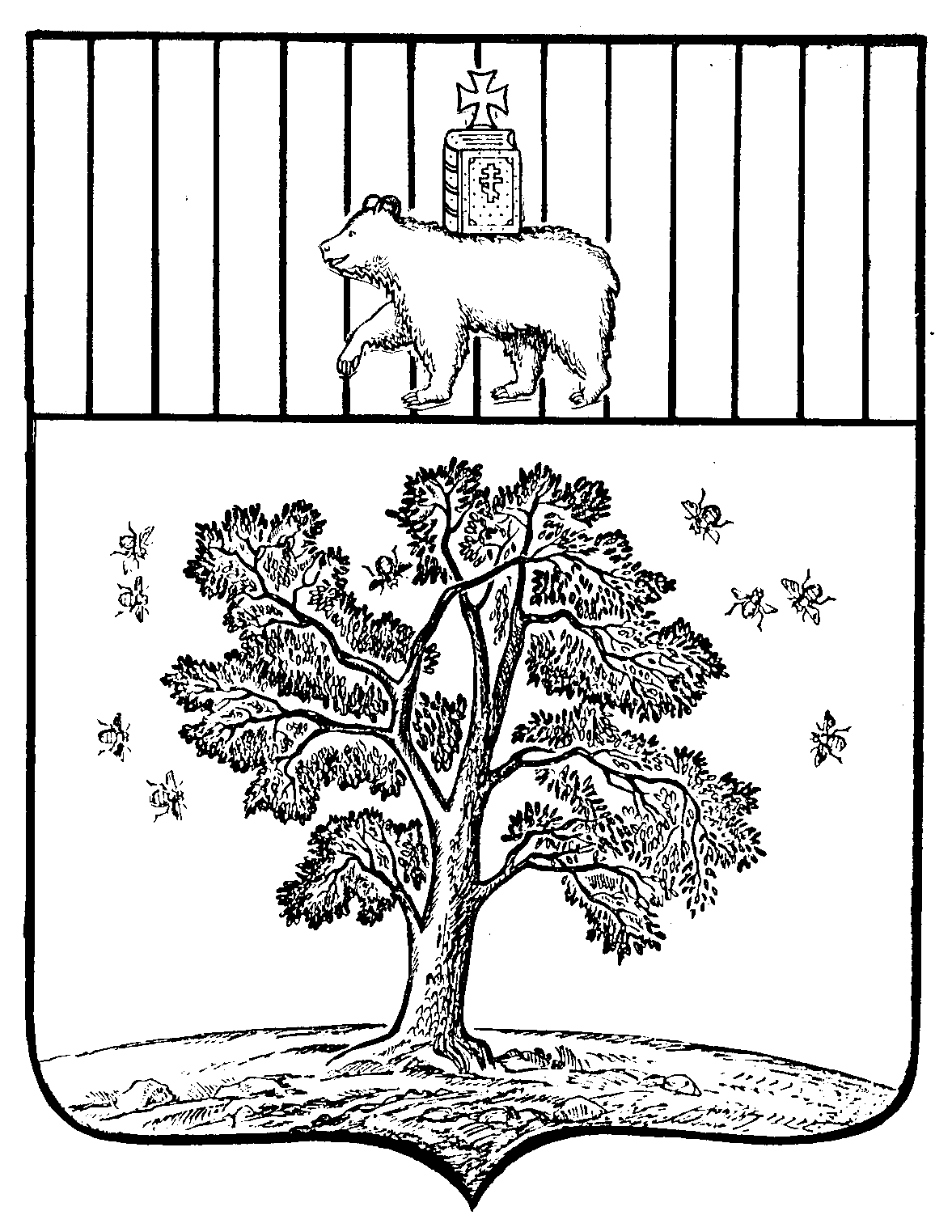 